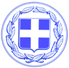 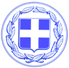                       Κως, 24 Νοεμβρίου 2016ΔΕΛΤΙΟ ΤΥΠΟΥΘΕΜΑ : ‘’Σε εξέλιξη το έργο κυκλοφοριακής ανάπλασης στην Πιάτσα Ροτόντα.’’Ξεκίνησαν τα έργα ανάπλασης στην Πιάτσα Ροτόντα.Πρόκειται για ένα έργο που θα διευκολύνει την κυκλοφορία στην περιοχή αλλά και θα βελτιώσει την καθημερινότητα των κατοίκων και γίνεται από ίδιους πόρους του δήμου.Περιλαμβάνει την δημιουργία κυκλικού κόμβου με κατασκευή κυκλικής νησίδας διαμέτρου 22,0 μ στο μέσον στης διαθέσιμης επιφάνειας του καταστρώματος κυκλοφορίας. Η κυκλική νησίδα επιτρέπει την διευκόλυνση κυκλικών κινήσεων μεγάλου μήκους οχημάτων, διασφαλίζοντας παράλληλα ομαλή κυκλοφορία στο σημείο. Η επιφάνειά της, 380,0 τμ, υπόκειται σε αρχιτεκτονική διαμόρφωση η οποία όμως δεν αποτελεί αντικείμενο της παρούσας εργολαβίας και οργανωμένη στάθμευση για τους κατοίκους της περιοχής.Τα έργα προβλέπεται να έχουν ολοκληρωθεί στις αρχές Μαρτίου, σύμφωνα με το χρονοδιάγραμμα που έχει τεθεί.Η Κως προχωράει μπροστά με έργα.Γραφείο Τύπου Δήμου Κω